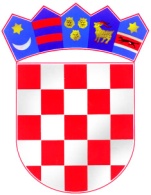                REPUBLIKA HRVATSKADUBROVAČKO-NERETVANSKA ŽUPANIJA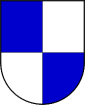       GRAD METKOVIĆGRADSKO IZBORNO POVJERENSTVOKLASA: 013-01/19-01/03URBROJ: 2148/01-03-19-6Metković, 26. lipnja 2019.Na temelju članka  31. Odluke o izboru članova vijeća mjesnih odbora na području Grada Metkovića („Neretvanski glasnik“, broj 5/15) Gradsko izborno povjerenstvo propisujeOBVEZATNE UPUTE MSGM -VI O ZAŠTITI OSOBNIH PODATAKAUvodnoNa postupak obrade osobnih podataka izbornih sudionika i drugih osoba koji na bilo koji  način sudjeluju u pripremi i provedbi izbora za članove vijeća mjesnih odbora na području Grada Metkovića kao i na prava istih, na odgovarajući način primjenjuju se odredbe posebnih propisa kojima se uređuje zaštita osobnih podataka.Voditelji i primatelj osobnih podatakaVoditelj obrade osobnih podataka je Gradsko izborno povjerenstvo, koje je sukladno mjerodavnim propisima nadležno za poduzimanje određenih izbornih radnji.Voditelji obrade osobnih podataka u pogledu podnošenja kandidacijske liste političke stranke/političkih stranaka je politička stranka/političke stranke. Voditelj obrade podataka u pogledu prikupljanja potpisa birača i podnošenja prijedloga grupe birača su prva tri potpisnika kandidacijske liste.Voditelj obrade osobnih podataka promatrača su političke stranke, predlagatelji kandidature grupe birača i nevladine udruge  koje predlažu promatrače. Kontakt podaci voditelja obrade objavljuju se na mrežnim stranicama Grada Metkovića za Gradsko izborno povjerenstvo, dok političke stranke, prva tri potpisnika kandidacijske liste kao i ovlašteni predlagatelji promatrača objavljuju kontakt podatke na drugi primjereni način.Voditelji obrade mogu obradu osobnih podataka povjeriti izvršitelju obrade poštujući zahtjeve propisa o zaštiti osobnih podataka. Svrha i obrada osobnih podatakaOsobni podaci se obrađuju u svrhu koja je nužna za provedbu pojedinih radnji pri provođenju izbora te je voditelj obrade podataka obvezan dodatno informirati osobe čiji se osobni podaci obrađuju o svrsi obrade osobnih podataka u slučaju da ista nije određena mjerodavnim propisom ili ovom uputom.Pri provođenju izbora obrađuju se osobni podaci:članova izbornih tijela – radi njihova imenovanjakandidata, birača predlagatelja kandidature, birača koji svojim potpisom             podržavaju kandidaturu, kontakt osobe  promatrača – radi promatranja izbornog postupka      trećih osoba – radi provedbe popratnih radnji vezanih za izboreVrsta osobnih podataka koja se obrađujuPri provođenju izbora mogu se obrađivati slijedeći osobni podaci:osobni podaci članova izbornih tijela – ime i prezime, adresa prebivališta, osobni identifikacijski broj (OIB), podaci o osobnoj iskaznici, kontakt podaci poput broja telefona, odnosno mobilnog telefona i/ili adresa elektroničke pošte, datum rođenja, podatak o bankovnom računu i podatak o mirovinskom osiguranju, a za članove proširenog sastava izbornog povjerenstva te članove biračkih odbora i podatak o političkoj stranci koja ih je predložila u izborno tijelo, odnosno za predsjednika i potpredsjednika i članove stalnog sastava izbornog povjerenstva da nisu članovi političke stranke niti kandidati na izborimaosobni podaci kandidata – ime i prezime, osobni identifikacijski broj (OIB), adresa prebivališta, datum rođenja, podaci o osobnoj iskaznici, nacionalnost, akademski i stručni naziv i potpisosobni podaci birača – predlagatelja kandidature i birača koji svojim potpisima podržavaju kandidaturu: ime i prezime, adresa prebivališta, podaci o osobnoj iskaznici i potpisosobni podaci kontakt osobe naznačene na prijedlogu kandidature: ime i prezime, adresa prebivališta i kontakt podaci poput broja telefona i/ili mobilnog telefona i adresa elektroničke pošteosobni podaci promatrača: ime i prezime i osobni identifikacijski broj (OIB) ili serijski broj identifikacijske isprave promatrača te podaci o političkoj stranci, predlagateljima kandidature grupe birača i nevladinoj udruzi koje predlažu promatračiosobni podaci trećih osoba: ime i prezime, adresa prebivališta, osobni identifikacijski broj (OIB), podaci o identifikacijskoj ispravi, kontakt podaci, datum rođenja i podaci o bankovnom računu.Voditelj obrade može tražiti i obrađivati i druge podatke ako su isti potrebni za izvršavanje zakonskih obveza voditelja obrade.Vrijeme obradeOsobni podaci iz ovih obvezatnih uputa obrađuju se tijekom vremena potrebnog za ostvarenje svrhe za koju se obrađuju u rokovima određenim Zakonom o lokalnim izborima i Odluke o izboru članova vijeća mjesnih odbora na području Grada Metkovića. Nakon isteka propisanih rokova, s osnovnim podacima postupa se u skladu s posebnim propisima koji uređuju pitanja vezano uz arhiviranje arhivskog gradiva te izlučivanje registraturnog gradiva.Javna objava osobnih podatakaRadi kandidiranja na izborima javno se objavljuju osobni podaci koji su sadržani u pravovaljanim kandidaturama i zbirnim listama.Pri objavi rezultata izbora također se javno objavljuju osobni podaci izabranih kandidata.Radi imenovanja članova izbornih tijela na mrežnoj stranici Grada Metkovića mogu se objaviti imena i prezimena članova izbornih tijela, a za članove proširenog sastava povjerenstva te članove biračkih odbora i podatak o političkoj stranci koja ih je predložila u izborno tijelo.Javno objavljeni osobni podaci na mrežnoj stranici Grada Metkovića, osim imena i prezimena kandidata, uklonit će se s mrežnih stranica po isteku rokova određenih za obradu podataka iz Zakona, Odluke i drugih mjerodavnih propisa.Objava i stupanje na snaguOve Obvezatne upute stupaju na snagu danom donošenja, a objavit će se u "Neretvanskom glasniku"- službenom glasilu Grada Metkovića i na internetskim stranicama Grada Metkovića www.grad-metkovic.hr.                                                                                              PREDSJEDNIK                                                                                      Mojimir Vladimir,dipl.iur.,v.r